ÕIGUSABI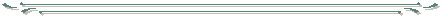 • PerekonnaõigusPerekonnaõiguse reguleerimisalasse jäävad abielust ning põlvnemisest tulenevad suhted, samuti eestkoste ja hooldus. Perekonnaõiguslikud vaidlused ja küsimused on üldjuhul emotsionaalselt rasked, kiireloomulised ja delikaatsed. Sellest tulenevalt probleemide lahendamine tihti läbirääkimiste teel osapooltel ei õnnestu ning vajalik on asja lahendamine kohtu abil. Nõustame kliente perekonnaõiguslikes küsimustes nii kohtuväliselt kui kohtus.Näiteks:– abieluvaralepingute sõlmimisel– abielu ja kooselu lõpetamisel ning lahutusjärgse ühisvara jagamisel    (sh piiriülestes abielulahutuse ja ühisvara jagamise asjades)– laste hooldusõiguse ja suhtluskorraga seotud küsimustes– elatise nõuete esitamisel (sh elatise suurenamise/vähendamise ja elatise muutmise asjades)– elatisega seotud kohtuväliste kokkulepete koostamisel– laste isiku- ja varahooldus• PärimisõigusJuriidiline abi pärimisega seotud vaidlustes. Samuti anname nõu muudes pärimisega seotud küsimustes.Näiteks:
– aitame vaidlustada testamenti ja pärimislepingut
– esindame annakute ja annakutega seotud hüvitisenõuetega seotud vaidlustes
– aitame pärijate vahel jagada pärandvara.• AsjaõigusPakume õigusabi ja abistame kliente kõigis asjaõigustega seotud küsimustes ja valdkondades. Asjaõigus puudutab eelkõige kodu- ja maaomanikke, kuna asjaõigus reguleerib omandiõigusega seonduvat. Kuid asjaõigusega on reguleeritud ka näiteks vallasasjad ja pandiõigused.Nõustame kliente asjaõigusega seotud küsimustes, aitame Teil koostada vajalikke dokumente, teha vajalikke toiminguid ning esindame Teid asjaajamistel isikute, ametiasutuste ja organisatsioonidega muuhulgas järgnevates asjaõiguse valdkondades:– kinnisasjade omandamine ja võõrandamine
– valdusega seotud vaidlused
– kinnistusraamat ja kinnistusraamatu kanded
– kaasomandi lõpetamine
– kaasomanike vaheliste kokkulepete sõlmine
– korteriomanike vahelised küsimused
– naabrusõigused
– teed, tehnovõrgud ja -rajatised, veekogud ja metsad
– hüpoteekide ja vallaspantidega seotud küsimused
– registerpandid ja õiguste pantimine
– servituutide ja reaalkoormatistega seotud küsimused
– hoonestusõiguse seadmine
– ostueesõigus
– asjaõiguslike vaidluste lahendamine• Lepingu- ja võlaõigusLepinguõigusNõustame kliente lepinguid puudutavates küsimustes. Nõustame kliente lepingueelsete läbirääkimiste pidamisel, lepingute koostamisel ning sõlmimisel ja ka lepingu täitmist ning rikkumist puudutavates küsimustes. Koostame ka lepingute õiguslikke analüüse, eesmärgiga kaardistada peamiseid riske ning neid maandada. Lisaks nõustame kliente lepingust tulenvate nõuete osas ning aitame kliendil oma nõuded maksma panna. Esindame kliente lepingutest tulenevates vaidlustes nii kohtuväliselt kui kohtumenetluses.Lepinguvälised võlasuhtedNõustame kliente lepinguväliseid võlasuhteid puudutavates küsimustes. Muuhulgas nõustame kliente nii alusetu rikastumise, käsundita asjaajamise kui ka õigusvastase kahju tekitamise olukordade osas. Esindame kliente lepinguvälistest võlasuhetest tulenevates vaidlustes nii kohtuväliselt kui kohtumenetluses.• KindlustusõigusAbi kindlustusega seotud vaidluste lahendamisel, sh kahjuhüvituse suuruse, kannatanu vastutuse ning kahju tekitajaga seotud küsimustes. Ühtlasi anname nõu kindlustuslepingute sõlmimisel.• TööõigusIga tööandja ja töötaja on kohustatud järgima tööõigust puudutavaid reegleid. Esindame ja nõustame kliente tööõigusega seotus küsimustes. Näiteks:
– töölepingute koostamisel ja sõlmimisel
– töövaidlustes (kohtus ja töövaidluskomisjonis)
– töötaja vastutusega seotud küsimustes
– ettevõtte sisekorraeeskirjade ja muude siseregulatsioonide koostamisel
– kollektiivlepingute sõlmimisel
– töölepingute individuaalne ja kollektiivne ülesütlemine
– töö- ja elamislubade taotlemine
– renditööjõuga seotud küsimustes
– läbirääkimistel ametiühingutega
– ühinemis- ja omandamistehingute ning restruktureerimiste juures
– ärisaladuse ja intellektuaalomandi kaitsmiselKuivõrd tööohutus on samuti tööõiguse valdkonnaga lahutamatult seotud, osutame konsultatsioone ka töötervishoiu ja –ohutuse valdkonnas. Nõustame kliente töökorralduslike reeglite, tööalaste tagatiste, töötervishoiu, tööohutuse ja sotsiaalkindlustuse valdkonnas ja aitame dokumentide koostamisel.